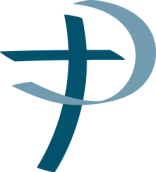 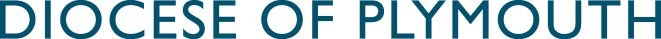 Safeguarding Office  						                                                                                        Role: Parish Visitor (This role is subject to an enhanced DBS with a check against the adult workforce with possible adult barred list. This role should not be taken up until the volunteer has completed the DBS process and has been formally appointed.)Responsible to: The Parish Priest, his Delegate or Leader for the GroupAim: To assist the Priest with pastoral support and careMain Responsibilities (a) To assist the Priest in a range of pastoral support situations. (b) To assist the Priest in providing care for parishioners who are not able to come to Mass. (c) To work to ensure that the Diocesan Safeguarding Procedures are in place and are monitored. (d) To meet regularly to discuss with parish priest or other appointed person your ministry and those whom you visit to enable sharing of any concerns. (e)To work within specific role and group remits that may be in place for the parish.Person Specification (a) Caring attitude. (b) The ability to relate with ease to both young  and older adults. (c) To regularly visit those in need and engage with them on a face-to-face basis offering what assistance may be available within the resources of the parish. (d) Commitment to the Catholic/Christian principles of the parish group. (e) All volunteers must be over 18 years of age. Protection of Children and Adults at Risk: (a) To familiarise themselves with National Safeguarding Policies. (http://www.catholicsafeguarding.org.uk/national-safeguarding-standards/national-safeguarding-policy/practice-guidance/)(b) To refer any concerns about a child or adult at risk to the Safeguarding Representative in the Parish and or to the Safeguarding Office. (c) If concerned that a person is at immediate risk of harm, contact 999 and inform the Parish Priest, Safeguarding Representative and/or the Safeguarding Office.(d) To have completed the online Educare module(s) as directed by the Safeguarding OfficeTraining Requirements:Educare Modules- Safeguarding Children                                Safeguarding Adults                                Mental Capacity Act……………………………………………………………………………………………………….(FOR OFFICE USE ONLY: DBS Product – CM2)Review 2022